УТВЕРЖДАЮДиректор МОУ Улейминской сош им. Героя Советского Союза Дерюгина А.В.                            Казанская А.ЕПлан работыродительского клуба « АЗБУКА  ЖИЗНИ»на 2021/ 2022учебный годПояснительная запискаОбразование- это взаимосвязанный процесс, в котором выделяют трех участников: учителей, учеников и родителей.Для достижения детьми  более высоких результатов в овладении функциональной грамотности мы решили привлечь родителей. Для этого в МОУ Улейминскойсош им. Героя Советского Союза Дерюгина А.В. организованы различные формы работы с родителями: круглые столы, семинары-практикумы. Комплексной формой такого взаимодействия с родителями является родительский клуб « АЗБУКА  ЖИЗНИ».Клуб – наиболее подходящая форма работы, позволяющая установить эффективное и целенаправленное взаимодействие педагогов и родителей.Благодаря клубной форме работы родители познакомятся с понятием «Функциональная грамотность», примут участие в разработке индивидуальных образовательных маршрутов, узнают, как правильно работать с текстом, и как помочь своему ребенку в западающих моментах.Задачи родительского клуба:-познакомить родителей с понятиями «читательской грамотности», «математической грамотности», «естественно - научной грамотности», «финансовой грамотности», «креативного мышления;Основные направления работы клуба:педагогическое просвещение родителей (определили наиболее важные темы заседаний, наметили сроки деятельности).Реализации программы родительского клуба Продолжительность реализации программы - 1 год.Продолжительность занятия – 60 минут.Количество семей - 8.Форма организации семейного клуба: - круглый стол;- практикумыОжидаемый конечный результат работы родительского клубаПовышение уровня знаний родителей по теме «Функциональная грамотность» Создать группу.Правила общенияУважаемые родители учащихся 6, 7 классов! Мы создали эту группу не случайно.   Уже второй год в нашей школе в учебный план включены курсы внеурочной деятельности по функциональной грамотности:  «Математическая грамотность», «Естественно-научная грамотность», «Читательская грамотность», «Финансовая грамотность», «Креативное мышление».  Благодаря этим курсам  дети смогут применять  полученные знания в различных предметных областях (математическая, естественнонаучная, финансовая, ИКТ-грамотность), в повседневной жизни (грамотность действий в чрезвычайных ситуациях, грамотность при решении бытовых проблем, правовая и общественно-политическая грамотность и др.). Для достижения детьми  более высоких результатов в овладении функциональной грамотностью мы решили в этом году привлечь именно вас! Для этого мы решили создать в школе родительский клуб, который называется «Азбука жизни». Для того чтобы этот клуб функционировал, нужно определиться, как вам удобнее будет общаться и посещать наш  клуб. Напишите, где вам удобнее общаться: в школе, в этой группе.  Мы с вами будем встречаться 1 или 2 раза в месяц, наш клуб будет работать по этому плану:2. Добрый день, уважаемые родители! Я вижу, что вы все ознакомились с работой нашего родительского клуба, спасибо тем, кто отписался! Эта наша с вами  первая встреча в плане работы клуба! Сегодня вы узнаете, что такое «функциональная грамотность» и чем она может быть полезна современным школьникам? Почему чисто академических знаний уже недостаточно, чтобы быть успешным во взрослой жизни?С 1 сентября 2020 года на основании приказа Начальника Управления Образования от 4 .02.2020 №50/01-07 «О присвоении статуса «Муниципальная базовая образовательная организация»» в нашей школе в учебный план  введены 5 курсов внеурочной деятельности: креативное мышление, читательская грамотность, математическая грамотность, финансовая грамотность, естественно-научная грамотность.Многие спросят, почему именно функциональная грамотность?Разумеется, это важно для будущего детей, их востребованности на рынке труда и общего успеха в жизни.  Кроме того, на формирование таких знаний нацелена современная российская система образования: среди ее задач – выйти на высокие позиции в мировых рейтингах, проверяющих функциональную грамотность школьников, наподобие PISA или PIRLS. Участие в таких рейтингах – показатель того, что система образования трансформируется, отвечая на вызовы времени. Мир меняется, мы не можем предсказать, какие профессии будут нужны в будущем, какие профессиональные и прикладные навыки потребуются сегодняшним школьникам для построения успешной траектории своего развития. Но для укрепления их позиции в будущем мире нестабильности мы однозначно можем и должны обучить их функциональной грамотности. Уже известно, что наша Ярославская область попадает в региональную оценку по модели PISA (оценка функциональной грамотности школьников в возрасте 15 лет) в 2023 году, это исследование сдают дети 9 класса, и если подсчитать, то наш  7 класс, возможно попадет в это исследование. Функциональная грамотность – это способность применять знания, полученные в школе, для решения повседневных задач. Для того, чтобы быть успешным в обучении, ребенок должен, прежде всего, уметь работать с информацией: находить её, отделять нужное от ненужного, проверять факты, анализировать, обобщать и – что очень важно – перекладывать на собственный опыт.  Ребенку важно обладать:- готовностью успешно взаимодействовать с изменяющимся окружающим миром;- возможностью решать различные (в том числе нестандартные) учебные и жизненные задачи;- способностью строить социальные отношения;Сегодня большая часть учебников учит детей решать задачи, исходя из явной информации. Но в обычной жизни в любом тексте есть и другой уровень, неявный. Например, когда мы рассматриваем билет в театр, в первую очередь в глаза бросается время спектакля, адрес театра – всё это явная информация. А вот когда мы, извлекая её, прикидываем, во сколько нам нужно выйти из дома, чтобы быть вовремя – это уже неявная для читателя информация.Как раз на уроках по функциональной грамотности наши опытные учителя предлагают детям задания практического характера. Задания, формирующие функциональную грамотность, непростые, они сильно отличаются от того, к чему мы все привыкли. Даже взрослому придется напрячься, чтобы их решить. Но такие задания помогают школьникам с ранних лет учиться обрабатывать информацию. Вы тоже попробуете решить несколько заданий в рамках работы нашего клуба)Мы надеемся, что благодаря курсам внеурочной деятельности наши дети научатся жить, научатся отличать правду от лжи, будут делать взвешенные выводы и будут принимать обдуманные решения. Наша цель, чтобы после выхода из школы наши дети  могли мыслить самостоятельно!            Как всё начиналось…Проанализировав в марте диагностические работы детей, нами были составлены аналитические справки о результатах  проведенного исследования.Таким образом, наибольшую трудность вызывают  задания на  поиск информации в информационном тексте; нахождение информации в тексте, работа с таблицами,  задания с развёрнутым ответом, в которых требуется самостоятельно написать ответ, выдвигать гипотезы, анализировать, интерпретировать данные и делать соответствующие выводы, преобразовать одну форму представления научной информации в другую, например: словесную в схематический рисунок, табличную форму в график или диаграмму, критически оценивать информацию, непонимание условий задачи, незнание алгоритмов решения (в т.ч. неумение оформить решение), не сформирован навык абстрактного мышления, работать по инструкции, планировать работу, следовать алгоритму действий.Нами были разработаны индивидуальные образовательные маршруты  на каждого учащегося 5,6 классов и программы внеурочной деятельности с двумя  подуровнями (от базового к повышенному, от пониженного к базовому) для 5-6 классов на 2020 -2021 уч.г по креативному мышлению, читательской грамотности, математической грамотности, финансовой грамотности, естественнонаучной грамотности.Общее количество часов на изучение одного модуля 17. В программе выделен 1 час на проведение диагностической работы, завершающий освоение программы по соответствующему модулю.На уроках по функциональной грамотности наши опытные учителя предлагают детям задания практического характера. Задания, формирующие функциональную грамотность, непростые, они сильно отличаются от того, к чему мы все привыкли. Даже взрослому придется напрячься, чтобы их решить. Но такие задания помогают школьникам с ранних лет учиться обрабатывать информацию.Мы надеемся, что благодаря курсам внеурочной деятельности наши дети научатся жить, будут эффективными, научатся отличать правду от лжи, будут делать взвешенные выводы и будут принимать обдуманные решения. Наша цель, чтобы после выхода из школы наши дети  могли мыслить самостоятельно!      О функциональной грамотности сегодня говорят всё больше. И это логично: мир с каждым годом становится более наполненным информацией, и детей нужно учить ориентироваться в ней. Если раньше одним из главных показателей успешности ученика начальных классов была скорость его чтения, то сейчас учителя руководствуются такими параметрами, как качество чтения, его осмысленность. Всё это имеет прямое отношение к функциональной грамотности.
       Сегодня у государства есть запрос на формирование функциональной грамотности учеников: Россия стремится попасть в международные рейтинги школьного образования – такие, как PISA или PIRLS.         Функциональная грамотность – это способность применять знания, полученные в школе, для решения повседневных задач. Для того, чтобы быть успешным в обучении, ребенок должен, прежде всего, уметь работать с информацией: находить её, отделять нужное от ненужного, проверять факты, анализировать, обобщать и – что очень важно – перекладывать на собственный опыт. Такой навык формируется на каждом из предметов, не только в рамках русского языка и литературы. Осмысливать информацию и понимать, для чего она понадобится в будущем, важно в рамках каждого из школьных предметов: математики, географии, русского языка и так далее.Сегодня большая часть учебников учит детей решать задачи, исходя из явной информации. Но в обычной жизни в любом тексте есть и другой уровень, неявный. Например, когда мы рассматриваем билет в театр, в первую очередь в глаза бросается время спектакля, адрес театра – всё это явная информация. А вот когда мы, извлекая её, прикидываем, во сколько нам нужно выйти из дома, чтобы быть вовремя – это уже неявная для читателя информация.
Зачем в нашей школе введены курсы по развитию функциональной грамотности? Разумеется, это важно для будущего детей, их востребованности на рынке труда и общего успеха в жизни.  Кроме того, на формирование таких знаний нацелена современная российская система образования: среди ее задач – выйти на высокие позиции в мировых рейтингах, проверяющих функциональную грамотность школьников, наподобие PISA или PIRLS. Участие в таких рейтингах – показатель того, что система образования трансформируется, отвечая на вызовы времени. Поэтому с 1 сентября 2020 года на основании приказа Начальника Управления Образования от 4 .02.2020 №50/01-07 «О присвоении статуса «Муниципальная базовая образовательная организация»» в нашей школе в учебный план  введены 5 курсов внеурочной деятельности: креативное мышление, читательская грамотность, математическая грамотность, финансовая грамотность, естественнонаучная грамотность.Уже известно, что наша ЯО попадает в региональную оценку по модели PISA в 2023 году, это исследование сдают дети 9 класса, и если подсчитать, то наш  7 класс, скорее всего попадет в это исследование. Основная цель PISA Международная программа по оценке качества образования: оценка функциональной грамотности школьников в возрасте 15 летНа уроках по функциональной грамотности наши опытные учителя предлагают детям задания практического характера. Задания, формирующие функциональную грамотность, непростые, они сильно отличаются от того, к чему мы все привыкли. Даже взрослому придется напрячься, чтобы их решить. Но такие задания помогают школьникам учиться обрабатывать информацию. Мы надеемся, что благодаря курсам внеурочной деятельности наши дети научатся жить, будут эффективными, научатся отличать правду от лжи, будут делать взвешенные выводы и будут принимать обдуманные решения. Наша цель, чтобы после выхода из школы наши дети  могли мыслить самостоятельно! Функционально неграмотным (малограмотным) считается лицо, в значительной мере не утратившее навыки чтения и письма, но неспособное к восприятию короткого и несложного текста, не имеющего отношения к повседневной жизни, к изложению своих мыслей, к написанию заявления, доверенности. Функциональная грамотность включает в себя: Математическую Финансовую Естественнонаучную Глобальные компетенции Читательскую —Критическое мышлениеО востребованности функциональной грамотностиЕще в IV веке до нашей эры древнегреческий философ Аристипп, ученик и друг Сократа, говорил о том, что «детей надо учить тому, что пригодится им, когда они вырастут».Сегодня общество и экономика делают запрос на таких специалистов, которые хотят и могут осваивать новые знания, применять их к новым обстоятельствам и решать возникающие проблемы, то есть существует запрос на функционально грамотных специалистов.
«Функциональная грамотность сегодня — это базовое образование личности. Ребенку важно обладать: Готовностью успешно взаимодействовать с изменяющимся окружающим миром; Возможностью решать различные (в том числе нестандартные) учебные и жизненные задачи; Способностью строить социальные отношения; Совокупностью рефлексивных умений, обеспечивающих оценку своей грамотности, стремление к дальнейшему образованию».

«Функционально грамотный человек — это человек, который способен использовать все постоянно приобретаемые в течение жизни знания, умения и навыки для решения максимально широкого диапазона жизненных задач в различных сферах человеческой деятельности, общения и социальных отношений». Алексей Алексеевич Леонтьев, академик РАО, издание «Школа 2100. Педагогика здравого смысла»

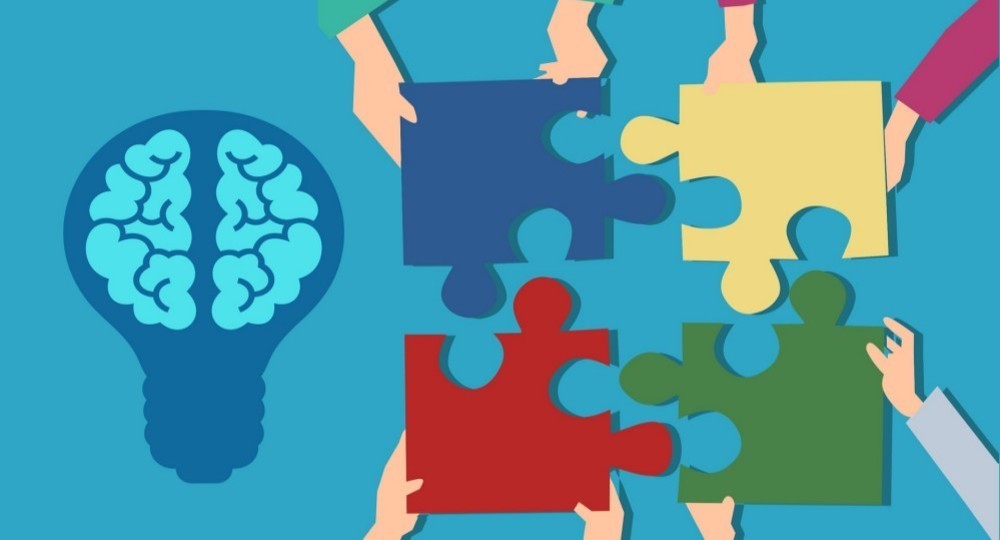 Особенности заданий исследования PISA Задача, поставленная вне предметной области и решаемая с помощью предметных знаний, например, по математике. Контекст заданий близок к проблемным ситуациям, возникающим в повседневной жизни. Вопросы изложены простым, ясным языком и, как правило, немногословны. Требуют перевода с обыденного языка на язык предметной области (математики, физики и др.). Формат заданий постоянно меняется, что исключает стратегию «натаскивания» не тестШкольное сообщество, как показывает жизнь, не может развиваться отдельно от социума в котором оно расположено. Процессы глобализации ярко проявляются в сфере экономики (транснациональные корпорации, международная торговля, единая валюта), в сфере массовой коммуникации и информации (разнообразие средств коммуникации, тотальный обмен информацией, а отсюда расширение информационного пространства), в социальной сфере (свобода перемещения и общения людей, что дает им возможность чувствовать себя гражданами мира) Все это свидетельствует о том, что мир становится единым открытым пространством и человеку предстоит научиться в нем жить. Сегодня одни только знания не помогут выпускнику адаптироваться в поликультурном пространстве. Необходимо владеть общими компетенциями, чтобы адаптироваться к определенным обстоятельствам. Ярким отражением этого процесса в образовании стало введение федеральных государственных образовательных стандартов на всех уровнях образования, начиная с дошкольного и заканчивая высшим. Главное отличие новых стандартов – это ориентация на результат, который представлен в виде личностных, метапредметных и предметных результатов на уровне начального общего, основного общего и среднего общего образования. Главную роль играют метапредметные результаты. Это подтверждается и результатами международных исследований, а в последние десятилетия Российская Федерации принимает участие в таких крупных международных исследованиях, как PISA, TIMSS, PIRLS. ДатаТемаФормапроведения занятияЦельУчастники9.09.2021   Что такое функциональная грамотность, какое место она занимает в системе понятий, связанных с образовательными результатами? Круглый столОзнакомить родителей с  международными исследованиями, их критериями ,с понятием «Функциональная грамотность»Родители 6-7 классов, педагоги, преподающие курсы внеурочной деятельности по функциональной грамотности, зам. директора по УР23.09.2021Индивидуальный образовательный маршрут ребенка:что это такое и как его спланироватьКруглый столРазработка индивидуального образовательного маршрутаРодители 6-7 классов, педагоги, преподающие курсы внеурочной деятельности по функциональной грамотности, зам. директора по УР14.10.2021Что такое читательская грамотность?Круглый столОзнакомление родителей с  понятием «Читательская грамотность»Родители 6-7 классов, педагоги, преподающие курсы внеурочной деятельности по функциональной грамотности, зам. директора по УР11.11.2021Работа с текстом: как понимать информацию, содержащуюся в тексте?ПрактикумРешение кейсовРодители 6-7 классов, педагоги, преподающие курсы внеурочной деятельности по функциональной грамотности, зам. директора по УР2.12.2021Что такое математическая грамотность?Круглый столОзнакомление родителей с  понятием «Математическая грамотность»Родители 6-7 классов, педагоги, преподающие курсы внеурочной деятельности по функциональной грамотности, зам. директора по УР23.12.2021Решение  различных задач в стандартных ситуациях в повседневной жизни.ПрактикумРешение кейсовРодители 6-7 классов, педагоги, преподающие курсы внеурочной деятельности по функциональной грамотности, зам. директора по УР13.01.2022Что такое финансовая грамотность?Круглый столОзнакомление родителей с  понятием «Финансовая грамотность»Родители 6-7 классов, педагоги, преподающие курсы внеурочной деятельности по функциональной грамотности, зам. директора по УР10.02.2022Личные деньги. Как разумно делать покупки?ПрактикумРешение кейсовРодители 6-7 классов, педагоги, преподающие курсы внеурочной деятельности по функциональной грамотности, зам. директора по УР3.03.2022Что такое естественно-научная грамотность? Извлечение информации о естественнонаучных явлениях в различных контекстахСеминар - практикумОзнакомление родителей с  понятием «Естественно-научная грамотность»,  Решение кейсовРодители 6-7 классов, педагоги, преподающие курсы внеурочной деятельности по функциональной грамотности, зам. директора по УР24.03.2022Что такое креативное мышление? Управление воображениемСеминар - практикумОзнакомление родителей с  понятием «Креативное мышление»,   Решение кейсовРодители 6-7 классов, педагоги, преподающие курсы внеурочной деятельности по функциональной грамотности, зам. директора по УР14.04.2022Помощь родителей. Какой она должна быть?Круглый столРешение кейсовРодители 6-7 классов, педагоги, преподающие курсы внеурочной деятельности по функциональной грамотности, зам. директора по УР19.05.2022Круглый стол о результатах и достижениях детейКруглый столЗнакомство родителей с достижениями детей, посещающих курсы внеурочной деятельности по развитию функциональной грамотности.Анализ результативности совместной работыРодители 6-7 классов, педагоги, преподающие курсы внеурочной деятельности по функциональной грамотности, зам. директора по УРДатаТемаЦельУчастникиСентябрь 2021   Что такое функциональная грамотность, какое место она занимает в системе понятий, связанных с образовательными результатами? Ознакомить родителей с  международными исследованиями, их критериями ,с понятием «Функциональная грамотность»Родители 6-7 классов, педагоги, преподающие курсы внеурочной деятельности по функциональной грамотности, зам. директора по УРСентябрь 2021Индивидуальный образовательный маршрут ребенка:что это такое и как его спланироватьРазработка индивидуального образовательного маршрутаРодители 6-7 классов, педагоги, преподающие курсы внеурочной деятельности по функциональной грамотности, зам. директора по УРОктябрь 2021Что такое читательская грамотность?Ознакомление родителей с  понятием «Читательская грамотность»Родители 6-7 классов, педагоги, преподающие курсы внеурочной деятельности по функциональной грамотности, зам. директора по УРНоябрь 2021Работа с текстом: как понимать информацию, содержащуюся в тексте?Решение кейсовРодители 6-7 классов, педагоги, преподающие курсы внеурочной деятельности по функциональной грамотности, зам. директора по УРДекабрь 2021Что такое математическая грамотность?Ознакомление родителей с  понятием «Математическая грамотность»Родители 6-7 классов, педагоги, преподающие курсы внеурочной деятельности по функциональной грамотности, зам. директора по УРДекабрь 2021Решение  различных задач в стандартных ситуациях в повседневной жизни.Решение кейсовРодители 6-7 классов, педагоги, преподающие курсы внеурочной деятельности по функциональной грамотности, зам. директора по УРЯнварь 2022Что такое финансовая грамотность?Ознакомление родителей с  понятием «Финансовая грамотность»Родители 6-7 классов, педагоги, преподающие курсы внеурочной деятельности по функциональной грамотности, зам. директора по УРФевраль 2022Личные деньги. Как разумно делать покупки?Решение кейсовРодители 6-7 классов, педагоги, преподающие курсы внеурочной деятельности по функциональной грамотности, зам. директора по УРМарт 2022Что такое естественно-научная грамотность? Извлечение информации о естественнонаучных явлениях в различных контекстахОзнакомление родителей с  понятием «Естественно-научная грамотность»,  Решение кейсовРодители 6-7 классов, педагоги, преподающие курсы внеурочной деятельности по функциональной грамотности, зам. директора по УРМарт 2022Что такое креативное мышление? Управление воображениемОзнакомление родителей с  понятием «Креативное мышление»,   Решение кейсовРодители 6-7 классов, педагоги, преподающие курсы внеурочной деятельности по функциональной грамотности, зам. директора по УРАпрель 2022Помощь родителей. Какой она должна быть?Решение кейсовРодители 6-7 классов, педагоги, преподающие курсы внеурочной деятельности по функциональной грамотности, зам. директора по УРМай 2022Круглый стол о результатах и достижениях детейЗнакомство родителей с достижениями детей, посещающих курсы внеурочной деятельности по развитию функциональной грамотности.Анализ результативности совместной работыРодители 6-7 классов, педагоги, преподающие курсы внеурочной деятельности по функциональной грамотности, зам. директора по УР